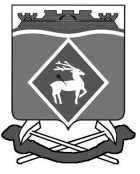 РОССИЙСКАЯ ФЕДЕРАЦИЯ   РОСТОВСКАЯ ОБЛАСТЬМУНИЦИПАЛЬНОЕ ОБРАЗОВАНИЕ«ГРУШЕВО-ДУБОВСКОЕ СЕЛЬСКОЕ  ПОСЕЛЕНИЕ»ПОСТАНОВЛЕНИЕ        14.04.2016                                       №   80                              х. Грушевка        В целях осуществления эффективного контроля  за сохранностью автомобильных дорог местного значения в границах населенных пунктов  на территории Грушево-Дубовского сельского поселения,  руководствуясь ст.32 Федерального Закона от 06.10.2003 года № 131-ФЗ «Об общих принципах юридические лица местного самоуправления в Российской Федерации», Федерального Закона от 26.12.2008г. № 294 ФЗ «О защите прав  юридических лиц и  индивидуальных предпринимателей при осуществлении государственного контроля (надзора) и муниципального контроля», Федерального Закона от 27.07.2010 № 210-ФЗ «Об организации предоставления государственных и муниципальных услуг», Федерального Закона от 24.11.1995 № 181-ФЗ «О социальной защите инвалидов в Российской Федерации», представлением Белокалитвинской городской прокуратуры от  11.04.2016 № б/н,ПОСТАНОВЛЯЮ:В постановление Администрации Грушево-Дубовского сельского поселения от 20.12.2012 № 89 «Об утверждении административного регламента по осуществлению муниципального контроля за сохранность автомобильных дорог местного значения в границах населенных пунктов муниципального образования «Грушево-Дубовское сельское поселение»  внесены следующие изменения:1.1. Пункт 85.  В случае отсутствия руководителя, иного должностного лица или уполномоченного представителя юридического лица, индивидуального предпринимателя, его уполномоченного представителя, а также в случае отказа проверяемого лица дать расписку об ознакомлении либо об отказе в ознакомлении с актом проверки, специалист, ответственный за проведение проверки, передает акт проверки специалисту, ответственному за делопроизводство, для направления заказным почтовым отправлением с уведомлением о вручении. - отменит. Изложив в новой редакции: - При наличии согласия проверяемого лица на осуществление  взаимодействия в электронной форме в рамках муниципального контроля акт проверки может быть направлен в форме электронного документа, подписанного усиленной квалифицированной электронной подписью лица, составившего данный акт, руководителю, иному должностному лицу или уполномоченному представителю юридического лица, индивидуальному предпринимателю, его уполномоченному представителю. При этом акт, направленный в форме электронного документа, подписанный усиленной квалифицированной электронной подписью лица, составившего данный акт, проверяемому лицу способом, обеспечивающим подтверждение получения указанного документа, считается полученным проверяемым лицом.       1.2. В пункте 28. Обзац 2 «Юридическое лицо, индивидуальный предприниматель вправе представить указанные в запросе документы в форме электронных документов в порядке, определяемом Правительством Российской Федерации» - отменить, заменив словами  следующего содержания: - «Юридическое лицо, индивидуальный предприниматель вправе представить указанный документ в форме электронных документов, подписанных усиленной квалифицированной электронной подписью, в порядке, определенном правительством Российской Федерации».1.3. Пункт 22  - первый обзац « В исключительных случаях, связанных с необходимостью проведения сложных и (или) длительных исследований, испытаний, специальных экспертиз и расследований срок проведения выездной плановой проверки может быть продлен главой Администрации Грушево-Дубовского сельского поселения, на основании мотивированных предложений должностных лиц Администрации Грушево-Дубовского сельского поселения, проводящих выездную плановую проверку, но не более чем на двадцать рабочих дней, в отношении малых предприятий, микро предприятий не более чем на пятнадцать часов»  - отменить. Заменив словами   следующего содержания: - «В исключительных случаях, связанных с необходимостью проведения сложных и (или) длительных исследований, испытаний, специальных экспертиз и расследований на основании мотивированных предложений должностных лиц органа муниципального контроля, проводящих выездную плановую проверку, срок в отношении малых предприятий не более чем  на пятьдесят часов».2. Настоящее постановление вступает в силу с момента его официального опубликования.3. Контроль за исполнением настоящего постановления оставляю за собой.
Глава Администрации Грушево-Дубовского сельского поселения                                                                   А.А.ПолупановО внесении изменений в постановление Администрации Грушево-Дубовского сельского поселения от 20.12.2012 № 89